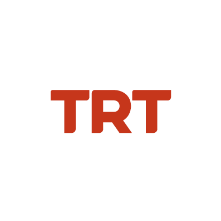 Basın Bülteni		 	 							15.09.2023				TRT Ortak Yapımı “Kare Takımı: Gizemli Ada”Vizyona Girmek İçin Gün SayıyorTRT Çocuk’un sevilen çizgi dizilerinden biri olan “Kare”, yepyeni sinema filmiyle beyazperdede küçük dostlarıyla buluşmaya hazırlanıyor. TRT ortak yapımı “Kare Takımı: Gizemli Ada” animasyon filmi, 29 Eylül’de sinemaseverlerin beğenisine sunulacak.Bu yıl vizyona girecek olan TRT ortak yapımı yedinci animasyon film olan “Kare Takımı: Gizemli Ada”, 29 Eylül’de izleyiciyle buluşmaya hazırlanıyor. TRT Çocuk’un ilgiyle takip edilen çizgi dizisi “Kare”nin ilk sinema filmi olan yapım, birbirinden eğlenceli müzikleri ve yenilenen animasyon tekniğiyle küçük dostlarıyla beyazperdede buluşacak. Filmde ayrıca çocuklar için bir sürpriz yer alıyor. Minik izleyicilerin TRT Çocuk ekranlarından severek takip ettikleri Kehribar ve Boncuk karakterleri de Kare Takımı’nın bu heyecanlı serüveninde onlara eşlik edecek. TRT Çocuk’un uzman psikolog ve çocuk gelişim uzmanlarının katkılarıyla hazırlandı Uzun ve titiz bir hazırlık süreci sonunda tamamlanan film, TRT Çocuk’un uzman psikologları, çocuk gelişim uzmanları ve içerik editörlerinin katkılarıyla hazırlandı. Yönetmen koltuğunda Orhan Bal’ın oturduğu filmin senaryosunu Ali Salman kaleme aldı. 2D animasyon tekniğiyle hazırlanan filmin eğlenceli müziklerini ise Burak Çambel hazırladı.Filmin konusuSürprizlerle dolu bir adada “Renkli Notalar Müzik Yarışması”na katılan, birbirlerinden ve yaptıkları müzikten hoşlanmayan Çayırlar ve Misketler ailelerinin en küçük üyeleri adadan kaybolur. Acilen adaya gelen Kare Takımı, bir yandan çocukları bulmaya çalışırken bir yandan da bu gizemli adadaki garipliklerle mücadele etmek zorunda kalır. Kare Takımı, çocukların izlerini sürerken, yolları adanın derinliklerinde bulunan oldukça tuhaf ve bir o kadar da etkileyici bir dünyaya çıkar. Buldukları ilginç yöntemlerle mağaradan kurtulmayı başaran Kare Takımı’nı başka sürprizler de beklemektedir.TRT ortak yapımı “Kare Takımı: Gizemli Ada”, 29 Eylül’de tüm Türkiye'de sinemalarda izleyiciyle buluşacak.